Anexa nr. 4 la Regulamentul cu privire la ordinea de eliberare a certificatelor de integritate de către Autoritatea Națională de Integritate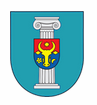 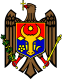 |Adresa: Str.Alecu Russo, nr. 1, etaj 4, orașul Chișinău, Republica Moldova|Tel.: +373 022 820 601||Fax +373 022 820 602| E-mail: info@ani.md| Website: www.ani.md|      C E R T I F I C A T    D E    I N T E G R I T A T Enr. __________ din ___ ________ 20___Numele, prenumele __________________________________________________Data / luna / anul nașterii ________________  IDNP ________________________Informații despre actele de constatare ale ANI rămase definitive în ultimii 3 ani, prin care au fost constatate încălcări:Averi nejustificate constatate:fără mențiuni;a fost supus controlului, încălcarea a fost constatată, actul ANI nr. _____ din _____________.Conflicte de interese consumate constatate:fără mențiuni;a fost supus controlului, încălcarea a fost constatată, actul ANI nr. _____ din _____________.Incompatibilități nesoluționate constatate:fără mențiuni;a fost supus controlului, încălcarea a fost constatată, actul ANI nr. _____ din _____________.Restricții încălcate constatate:fără mențiuni;a fost supus controlului, încălcarea a fost constatată, actul ANI nr. ______ din _____________.Limitări încălcate constatate:fără mențiuni;a fost supus controlului, încălcarea a fost constatată, actul ANI nr. _____ din _____________.Informații despre interdicțiile valabile de a ocupa funcții publice sau funcții de demnitate publică:nu sunt interdicții;este aplicată interdicția de ____ ani de a ocupa funcția publică eligibilă de ____________________________,   prin _____________________________________________                                                                 (denumirea funcției eligibile / electorale)                 (Actul de constatare ANI / Hotărârea judecătorească)                                                                                                         nr. ____ din _______________; este aplicată interdicția de ____ ani de a ocupa funcții publice sau funcții de demnitate publică, prin _________________________________________ nr. ____ din _______________.                                                                              (Actul de constatare ANI / Hotărârea judecătorească)                                                                                                       Termenul de valabilitate al actului juridic este de 3 luni de la data eliberării._________________________________(nume / prenume președinte ANI)                                     Președinte al Autorității Naționale de Integritate_______________  L.Ş.                                                                                        (semnătura)